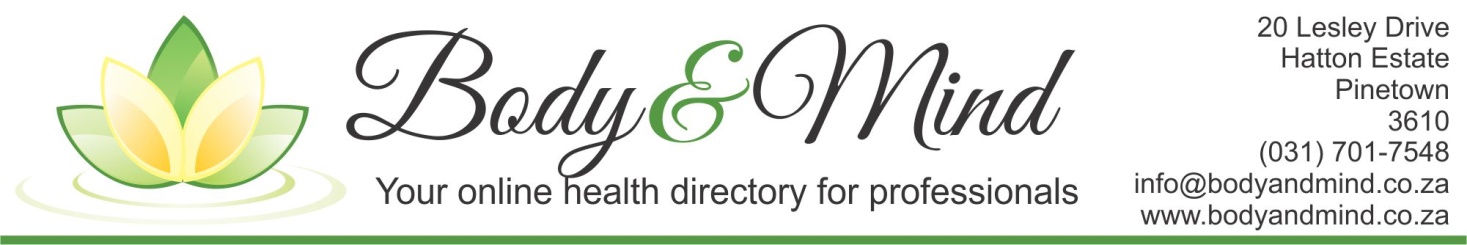 
Body and Mind Membership Agreement:Abbrev. Name with bank: BODYNMINDA. AuthorityName of account holder to debit:			____________________________________________ID Number:					____________________________________________Address	:					____________________________________________Contact Number:       			                ____________________________________________Email Address:					____________________________________________Bank:						____________________________________________Branch and Code:					____________________________________________Account Number	:				____________________________________________Type of Account (delete that which is not applicable) 	Current (cheque) / Savings / TransmissionOnce off set up fee – tick your option:		R1000              or  R1500 (includes one group mailshot) _____Amount R85-00 to be debited on the 28th of each month will be the membership fee plus additional requested services for that month.
Please tick if you would like to be added to our Blog site and Phone App – R50 per month  _____________This signed Authority and Mandate refers to our contract dated_________________________(“the Agreement”).

I/We hereby authorise you to issue and deliver payment instructions to your Banker for collection against my/our above-mentioned account at my/our above-mentioned Bank (or any other Bank or branch to which I/we may transfer my/our account) on condition that the sum of such payment instructions will never exceed my/our obligations as agreed to in the Agreement and commencing on_________________ and continuing until this Authority and Mandate is terminated by me/us by giving you notice in writing of not less than one calendar month.The individual payment instructions so authorised to be issued must be issued and delivered as follows: 
Monthly: In the event that the payment day falls on a Sunday, or recognised South African public holiday, the payment day will automatically be the very next ordinary business day. I/We understand that the withdrawals hereby authorised will be processed through a computerised system provided by the South African Banks. I also understand that details of each withdrawal will be printed on my Bank statement. Such must contain a number, which must be included in the said payment instruction and if provided to me should enable me to identify the Agreement. This number must be added to this form in Section E before the issuing of any payment instruction.B. Mandate: I/We acknowledge that all payment instructions issued by you shall be treated by my/our above-mentioned Bank as if the instructions have been issued by me/us personally.I/We agree to pay any penalty bank charges relating to this debit order instruction.C. Cancellation: I/We agree that although this Authority and Mandate may be cancelled by me/us with a 30 day notice of cancellation, such cancellation will not cancel the Agreement. I/We shall not be entitled to any refund of amounts which you have withdrawn while this Authority was in force, if such amounts were legally owing to you.
D. Assignment: I/We acknowledge that this Authority may be ceded or assigned to a third party if the Agreement is also ceded or assigned to that third party, but in the absence of such assignment of the Agreement, this Authority and Mandate cannot be assigned to any third party.Signed at _______________________________________ on this ________ day of_________________ ._______________________________________(Signature as used for operating on the account)E. Agreement Reference Number:  This Agreement reference number is _____________________________[First 10 letters of your name, NO SPACES] eg. BODYANDMIN (Total 10 characters)*EFT Users may not use the tracking option and must exclude the option from their Authority and Mandate.